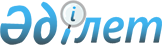 Еңбекшілдер ауданы бойынша 2016 жылға арналған қоғамдық жұмыстарға сұраныс пен ұсынысты айқындау, қоғамдық жұмыстар ұйымдарының, түрлері, көлемі және нақты шартарының тізбесін, қатысушылардың еңбегіне төленетін ақының мөлшері мен оларды қаржыландыру көздерін бекіту туралы
					
			Күшін жойған
			
			
		
					Ақмола облысы Еңбекшілдер ауданы әкімдігінің 2015 жылғы 12 қарашадағы № а-10/219 қаулысы. Ақмола облысының Әділет департаментінде 2015 жылғы 30 қарашада № 5107 болып тіркелді. Күші жойылды - Ақмола облысы Еңбекшілдер ауданы әкімдігінің 2016 жылғы 22 сәуірдегі № а-4/73 қаулысымен      Ескерту. Күші жойылды - Ақмола облысы Еңбекшілдер ауданы әкімдігінің 22.04.2016 № а-4/73 (қол қойылған күнінен бастап қолданысқа енгізіледі) қаулысымен.

      РҚАО-ның ескертпесі.

      Құжаттың мәтінінде түпнұсқаның пунктуациясы мен орфографиясы сақталған.

       Қазақстан Республикасының "Халықты жұмыспен қамту туралы" 2001 жылғы 23 қаңтардағы Заңының 20 бабына сәйкес аудан әкімдігі ҚАУЛЫ ЕТЕДІ:

      1. Еңбекшілдер ауданы бойынша 2016 жылға арналған қоғамдық жұмыстарға сұраныс пен ұсыныс қосымшаға сәйкес айқындалсын.

      2. Еңбекшілдер ауданы бойынша 2016 жылға арналған, қоғамдық жұмыстар ұйымдарының, түрлері, көлемі және нақты шартарының тізбесін, қатысушылардың еңбегіне төленетін ақының мөлшері мен оларды қаржыландыру көздерінің қоса берілген тізбесі бекітілсін.

      3. Осы қаулының орындалуын бақылау аудан әкімінің орынбасары О.Т.Ахметоваға жүктелсін.

      4. Осы қаулы Ақмола облысының Әділет департаментінде мемлекеттік тіркелген күннен бастап күшіне енеді, ресми жарияланған күннен бастап қолданысқа енгізіледі және 2016 жылдың 1 қантарынан бастап туындаған құқықтық қатынастарға таралады.

 Еңбекшілдер ауданы бойынша 2016 жылға арналған қоғамдық жұмыстарға сұраныс пен ұсыныс Еңбекшілдер ауданы бойынша 2016 жылға арналған қоғамдық жұмыстарға сұраныс пен ұсынысты айқындау, қоғамдық жұмыстар ұйымдарының, түрлері, көлемі және нақты шартарының тізбесін, қатысушылардың еңбегіне төленетін ақының мөлшері мен оларды қаржыландыру көздерінің
ТІЗБЕСІ
					© 2012. Қазақстан Республикасы Әділет министрлігінің «Қазақстан Республикасының Заңнама және құқықтық ақпарат институты» ШЖҚ РМК
				
      Аудан әкімі

А.Қиықов
Еңбекшілдер ауданы әкімдігінің
2015 жылғы " 12 " қарашадағы
№ а-10/219 қаулысына
қосымша№

ұйымның атауы

сұраныс

ұсыныс

1

"Степняк қаласы әкімінің аппараты" мемлекеттік мекемесі

35

35

2

"Ақсу ауылдық округі әкімінің аппараты" мемлекеттік мекемесі

3

3

3

"Аңғалбатыр ауылдық округі әкімінің аппараты" мемлекеттік мекемесі

6

6

4

"Баймырза ауылдық округі әкімінің аппараты" мемлекеттік мекемесі

8

8

5

"Бірсуат ауылдық округі әкімінің аппараты" мемлекеттік мекемесі

4

4

6

"Уәлихан ауылдық округі әкімінің аппараты" мемлекеттік мекемесі

4

4

7

"Донской ауылдық округі әкімінің аппараты" мемлекеттік мекемесі

5

5

8

"Еңбекшілдер ауылдық округі әкімінің аппараты" мемлекеттік мекемесі

2

2

9

"Заурал ауылдық округі әкімінің аппараты" мемлекеттік мекемесі

6

6

10

"Макин ауылдық округі әкімінің аппараты" мемлекеттік мекемесі"

13

13

11

"Үлгі ауылдық округі әкімінің аппараты" мемлекеттік мекемесі

10

10

12

"Заозерный ауылы әкімінің аппараты" мемлекеттік мекемесі

4

4

13

"Кеңашы ауылы әкімінің аппараты" мемлекеттік мекемесі

3

3

14

"Краснофлот ауылы әкімінің аппараты" мемлекеттік мекемесі

4

4

15

"Мамай ауылы әкімінің аппараты" мемлекеттік мекемесі

3

3

Еңбекшілдер ауданы әкімдігінің
2015 жылғы " 12 " қарашадағы
№ а-10/219 қаулысымен
Бекітілді№

ұйымдардың атауы

коғамдық жұмыстардың түрлері

коғамдық жұмыстардың көлемі

коғамдық жұмыстардың нақты жағдайлары

қатысушылардың еңбекақысының мөлшері

қаржыландыру көздері

1

"Степняк қаласы әкімінің аппараты" мемлекеттік мекемесі

Көркейту бойынша көмек көрсету

180000 шаршы метр

Қолданыстағы еңбек заңнамасына сәйкес жасалған шартқа сай

Ең төменгі жалақы мөлшері

Аудан бюджеті

1

"Степняк қаласы әкімінің аппараты" мемлекеттік мекемесі

Құжаттарды өңдеуде көмек көрсету

20000 құжат

Қолданыстағы еңбек заңнамасына сәйкес жасалған шартқа сай

Ең төменгі жалақы мөлшері

Аудан бюджеті

2

"Ақсу ауылдық округі әкімінің аппараты" мемлекеттік мекемесі

Көркейту бойынша көмек көрсету

12000 шаршы метр

Қолданыстағы еңбек заңнамасына сәйкес жасалған шартқа сай

Ең төменгі жалақы мөлшері

Аудан бюджеті

2

"Ақсу ауылдық округі әкімінің аппараты" мемлекеттік мекемесі

Құжаттарды өңдеуде көмек көрсету

1500 құжат

Қолданыстағы еңбек заңнамасына сәйкес жасалған шартқа сай

Ең төменгі жалақы мөлшері

Аудан бюджеті

3

"Аңғалбатыр ауылдық округі әкімінің аппараты" мемлекеттік мекемесі

Көркейту бойынша көмек көрсету

18000 шаршы метр

Қолданыстағы еңбек заңнамасына сәйкес жасалған шартқа сай

Ең төменгі жалақы мөлшері

Аудан бюджеті

3

"Аңғалбатыр ауылдық округі әкімінің аппараты" мемлекеттік мекемесі

Құжаттарды өңдеуде көмек көрсету

3000 құжат

Қолданыстағы еңбек заңнамасына сәйкес жасалған шартқа сай

Ең төменгі жалақы мөлшері

Аудан бюджеті

4

"Баймырза ауылдық округі әкімінің аппараты" мемлекеттік мекемесі

Көркейту бойынша көмек көрсету

18000 шаршы метр

Қолданыстағы еңбек заңнамасына сәйкес жасалған шартқа сай

Ең төменгі жалақы мөлшері

Аудан бюджеті

4

"Баймырза ауылдық округі әкімінің аппараты" мемлекеттік мекемесі

Құжаттарды өңдеуде көмек көрсету

1500 құжат

Қолданыстағы еңбек заңнамасына сәйкес жасалған шартқа сай

Ең төменгі жалақы мөлшері

Аудан бюджеті

5

"Бірсуат ауылдық округі әкімінің аппараты" мемлекеттік мекемесі

Көркейту бойынша көмек көрсету

18000 шаршы метр

Қолданыстағы еңбек заңнамасына сәйкес жасалған шартқа сай

Ең төменгі жалақы мөлшері

Аудан бюджеті

5

"Бірсуат ауылдық округі әкімінің аппараты" мемлекеттік мекемесі

Құжаттарды өңдеуде көмек көрсету

1500 құжат

Қолданыстағы еңбек заңнамасына сәйкес жасалған шартқа сай

Ең төменгі жалақы мөлшері

Аудан бюджеті

6

"Уәлихан ауылдық округі әкімінің аппараты" мемлекеттік мекемесі

Көркейту бойынша көмек көрсету

12000 шаршы метр

Қолданыстағы еңбек заңнамасына сәйкес жасалған шартқа сай

Ең төменгі жалақы мөлшері

Аудан бюджеті

6

"Уәлихан ауылдық округі әкімінің аппараты" мемлекеттік мекемесі

Құжаттарды өңдеуде көмек көрсету

1500 құжат

Қолданыстағы еңбек заңнамасына сәйкес жасалған шартқа сай

Ең төменгі жалақы мөлшері

Аудан бюджеті

7

"Донской ауылдық округі әкімінің

аппараты" мемлекеттік мекемесі

Көркейту бойынша көмек көрсету

24000 шаршы метр

Қолданыстағы еңбек заңнамасына сәйкес жасалған шартқа сай

Ең төменгі жалақы мөлшері

Аудан бюджеті

7

"Донской ауылдық округі әкімінің

аппараты" мемлекеттік мекемесі

Құжаттарды өңдеуде көмек көрсету

1500 құжат

Қолданыстағы еңбек заңнамасына сәйкес жасалған шартқа сай

Ең төменгі жалақы мөлшері

Аудан бюджеті

8

"Еңбекшілдер ауылдық округі әкімінің аппараты" мемлекеттік мекемесі

Көркейту бойынша көмек көрсету

6000 шаршы метр

Қолданыстағы еңбек заңнамасына сәйкес жасалған шартқа сай

Ең төменгі жалақы мөлшері

Аудан бюджеті

8

"Еңбекшілдер ауылдық округі әкімінің аппараты" мемлекеттік мекемесі

Құжаттарды өңдеуде көмек көрсету

1500 құжат

Қолданыстағы еңбек заңнамасына сәйкес жасалған шартқа сай

Ең төменгі жалақы мөлшері

Аудан бюджеті

9

"Заурал ауылдық округі әкімінің аппараты" мемлекеттік мекемесі

Көркейту бойынша көмек көрсету

24000 шаршы метр

Қолданыстағы еңбек заңнамасына сәйкес жасалған шартқа сай

Ең төменгі жалақы мөлшері

Аудан бюджеті

9

"Заурал ауылдық округі әкімінің аппараты" мемлекеттік мекемесі

Құжаттарды өңдеуде көмек көрсету

1500 құжат

Қолданыстағы еңбек заңнамасына сәйкес жасалған шартқа сай

Ең төменгі жалақы мөлшері

Аудан бюджеті

10

"Макин ауылдық округі әкімінің аппараты" мемлекеттік мекемесі

Көркейту бойынша көмек көрсету

30000 шаршы метр

Қолданыстағы еңбек заңнамасына сәйкес жасалған шартқа сай

Ең төменгі жалақы мөлшері

Аудан бюджеті

10

"Макин ауылдық округі әкімінің аппараты" мемлекеттік мекемесі

Құжаттарды өңдеуде көмек көрсету

4500 құжат

Қолданыстағы еңбек заңнамасына сәйкес жасалған шартқа сай

Ең төменгі жалақы мөлшері

Аудан бюджеті

11

"Үлгі ауылдық округі әкімінің аппараты" мемлекеттік мекемесі

Көркейту бойынша көмек көрсету

36000 шаршы метр

Қолданыстағы еңбек заңнамасына сәйкес жасалған шартқа сай

Ең төменгі жалақы мөлшері

Аудан бюджеті

11

"Үлгі ауылдық округі әкімінің аппараты" мемлекеттік мекемесі

Құжаттарды өңдеуде көмек көрсету

3000 құжат

Қолданыстағы еңбек заңнамасына сәйкес жасалған шартқа сай

Ең төменгі жалақы мөлшері

Аудан бюджеті

12

"Заозерный ауылы әкімінің аппараты" мемлекеттік мекемесі

Көркейту бойынша көмек көрсету

18000 шаршы метр

Қолданыстағы еңбек заңнамасына сәйкес жасалған шартқа сай

Ең төменгі жалақы мөлшері

Аудан бюджеті

12

"Заозерный ауылы әкімінің аппараты" мемлекеттік мекемесі

Құжаттарды өңдеуде көмек көрсету

1500 құжат

Қолданыстағы еңбек заңнамасына сәйкес жасалған шартқа сай

Ең төменгі жалақы мөлшері

Аудан бюджеті

13

"Кеңащы ауылы әкімінің аппараты" мемлекеттік мекемесі

Көркейту бойынша көмек көрсету

12000 шаршы метр

Қолданыстағы еңбек заңнамасына сәйкес жасалған шартқа сай

Ең төменгі жалақы мөлшері

Аудан бюджеті

13

"Кеңащы ауылы әкімінің аппараты" мемлекеттік мекемесі

Құжаттарды өңдеуде көмек көрсету

1500 құжат

Қолданыстағы еңбек заңнамасына сәйкес жасалған шартқа сай

Ең төменгі жалақы мөлшері

Аудан бюджеті

14

"Краснофлот ауылы әкімінің аппараты" мемлекеттік мекемесі

Көркейту бойынша көмек көрсету

18000 шаршы метр

Қолданыстағы еңбек заңнамасына сәйкес жасалған шартқа сай

Ең төменгі жалақы мөлшері

Аудан бюджеті

14

"Краснофлот ауылы әкімінің аппараты" мемлекеттік мекемесі

Құжаттарды өңдеуде көмек көрсету

1500 құжат

Қолданыстағы еңбек заңнамасына сәйкес жасалған шартқа сай

Ең төменгі жалақы мөлшері

Аудан бюджеті

15

"Мамай ауылы әкімінің аппараты" мемлекеттік мекемесі

Көркейту бойынша көмек көрсету

12000 шаршы метр

Қолданыстағы еңбек заңнамасына сәйкес жасалған шартқа сай

Ең төменгі жалақы мөлшері

Аудан бюджеті

15

"Мамай ауылы әкімінің аппараты" мемлекеттік мекемесі

Құжаттарды өңдеуде көмек көрсету

1500 құжат

Қолданыстағы еңбек заңнамасына сәйкес жасалған шартқа сай

Ең төменгі жалақы мөлшері

Аудан бюджеті

